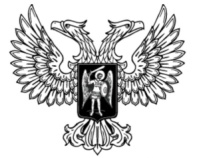 ДОНЕЦКАЯ НАРОДНАЯ РЕСПУБЛИКАЗАКОНО ВНЕСЕНИИ ИЗМЕНЕНИЙ В ЗАКОН ДОНЕЦКОЙ НАРОДНОЙ РЕСПУБЛИКИ «О СЛУЖБЕ В ОРГАНАХ ВНУТРЕННИХ ДЕЛ ДОНЕЦКОЙ НАРОДНОЙ РЕСПУБЛИКИ»Принят Постановлением Народного Совета 26 мая 2020 годаСтатья 1Внести в Закон Донецкой Народной Республики от 24 апреля 2015 года № 34-IНС «О службе в органах внутренних дел Донецкой Народной Республики» (опубликован на официальном сайте Народного Совета Донецкой Народной Республики 20 мая 2015 года) следующие изменения:1) статью 26 изложить в следующей редакции:«Статья 26. Возникновение, изменение и прекращение правоотношений на службе в органах внутренних дел в период действия военного положенияВ период действия военного положения применение частей 3 и 4 статьи 17, статей 20–25, частей 1–3 статьи 88 настоящего Закона приостанавливается. Особенности возникновения и изменения правоотношений на службе в органах внутренних дел, прохождения и прекращения службы в органах внутренних дел в период действия военного положения определяются Главой Донецкой Народной Республики.»;2) в части 2 статьи 65 слова «утверждаются указами (распоряжениями) Глав Донецкой Народной Республики либо Правительства Донецкой Народной Республики» заменить словами «утверждаются республиканским органом исполнительной власти, реализующим государственную политику в сфере здравоохранения»;3) статью 69 дополнить частью 6 следующего содержания:«6. В период действия военного положения применение частей 3, 4 настоящей статьи приостанавливается.».Глава Донецкой Народной Республики					   Д.В. Пушилинг. Донецк29 мая 2020 года№ 155-IIНС